TEHNISKĀ SPECIFIKĀCIJA Nr. TS 1628.006 v1Kāpnes alumīnija vienpusējas ar platformu, mazasAttēlam ir informatīvs raksturs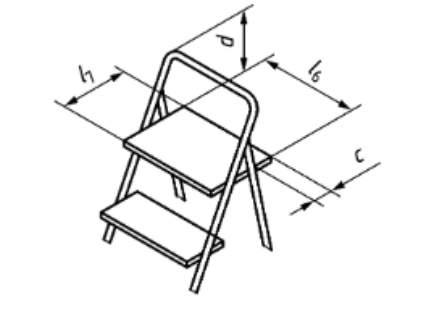 Nr.AprakstsMinimālā tehniskā prasībaPiedāvātās preces konkrētais tehniskais aprakstsAvotsPiezīmesVispārīgā informācijaRažotājs (nosaukums, atrašanās vieta)Norādīt informāciju1628.006 Kāpnes alumīnija vienpusēja ar platformu, mazas Tipa apzīmējums Preces marķēšanai pielietotais EAN kodsNorādīt vērtībuNorādīt vai ražotājs piedāvā iespēju saņemt digitālu tehnisko informāciju par preci (tips, ražotājs, tehniskie parametri, lietošanas instrukcija u.c.)Norādīt informācijuParauga piegāde laiks tehniskajai izvērtēšanai (pēc pieprasījuma), darba dienasNorādīt vērtībuStandartiAtbilstība standartam EN 131-1:2016 “Kāpnes. 1.daļa: Termini, tipi, funkcionālie izmēri”AtbilstAtbilstība standartam    EN 131-2:2017 “Kāpnes. 2.daļa: Prasības, testēšana, marķēšana”AtbilstAtbilstība standartam    EN 131-3:2018 “Kāpnes. 3.daļa: Marķēšana un lietotāja instrukcija”AtbilstDokumentācijaPielikumā, kā atsevišķs fails iesniegts preces attēls, kurš atbilst sekojošām prasībām: ".jpg" vai “.jpeg” formātāizšķiršanas spēja ne mazāka par 2Mpixir iespēja redzēt  visu produktu un izlasīt visus uzrakstus uz tāattēls nav papildināts ar reklāmuAtbilstMarķējums un lietošanas instrukcija (LV vai EN) atbilstoši  EN 131-3 un iesniegts marķējuma paraugsAtbilstTehniskā informācijaPosmu atbalsti, fiksatori, savienojuma detaļas un darba fiksācijas šķērsfiksatori, šķērsstiprinājumu un atbalstu materiālsMetālsPlatformas augstums izvērstā stāvoklī robežās no 0,4 – 0,5 mNorādīt vērtībuSvars ne lielāks par 7 kgNorādīt vērtībuMaksimālā pieļaujamā slodze ≥ 150 kgNorādīt vērtību